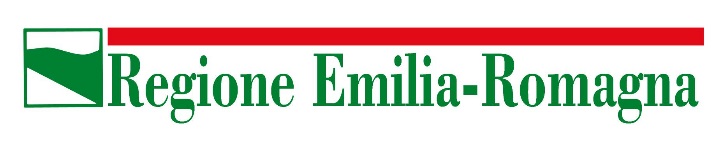 APPENDICE 6FAC – SIMILE dI SEGUITO LE INFOrMAZiONI OBBLIGATORIE CHE ANDRANNO RIPORTATE NEL VERBALE DI ADEGUAMENTO DEI MEZZI PROPRI (P):RIFERIMENTO AL BANDO E AL PROGETTO D’INVESTIMENTO PRESENTATO (TITOLO PROGETTO);AMMONTARE TOTALE DELLE SPESE PER CUI SI RICHIEDE IL FINANZIAMENTO REGIONALE (I);QUOTA PERCENTUALE INCREMENTALE (MINIMO 15% DI (I) - INCREMENTALE RISPETTO AL PATRIMONIO DETENUTO AL MOMENTO DELLA DOMANDA O RISULTANTE DALL’ULTIMO BILANCIO - ART. 8) ;ESPLICITAZIONE NUMERICA IN € DELLA QUOTA INCREMENTALE CHE SI STA DELIBERANDO (P);LA MODALITÀ CON CUI SI DELIBERA DI INCREMENTARE (P) (VEDERE ELENCO OPERAZIONI AMMISSIBILI).Ad incremento dei mezzi propri saranno ritenute ammissibili solo le operazioni finanziarie che determineranno l’aumento del patrimonio netto dell’impresa, effettuate quindi solo con immissione di cash e non saranno considerate idonee altre modalità di versamento classificabili nei passivi dello stato patrimoniale aziendale. Gli importi oggetto di incremento del patrimonio netto, inoltre, non dovranno risultare precedentemente iscritti, parzialmente o totalmente, in nessun’altra voce dei passivi dello stesso stato patrimoniale.ELENCO OPERAZIONI AMMISSIBILI PER L’INCREMENTO MEZZI PROPRI INCREMENTALE (P):Aumento di capitale sociale;Versamenti in conto capitale esclusivamente come Versamento a Patrimonio Netto in c/to futuro Aumento di Capitale;Versamenti in conto capitale esclusivamente come Riserva con la specifica indicazione in bilancio che la Riserva è a copertura dell’investimento cofinanziato dalla Regione.